Monday – 	BellringerDGP -   He ate too much. Start on Monday’s sentence routine. (add 1 adjective and one  adverb.	The CayBegin drawing a time line of The Cay and list major events occurring in chronological order.Whole discussion on writing an essayTuesday – 	BellringerDGP -   He ate too much. Tuesdays sentence routine. (take Monday’s product and add a proper noun, and one prepositional phrase)	Writing the essayCommonlit.org  article Things that Show and Things that Don’t  answer the questions and do the constructed writing  response.Wednesday - BellringerDGP - He ate too much. Tuesdays routine (take Tuesday’s sentence and make a compound sentence out of it)Commonlit.org  article Things that Show and Things that Don’t  answer the questions and do the constructed writing  response.	Writing the essayThursday – 	BellringerDGP - He ate too much. (Name two ways to change a simple sentence to a compound sentence).Writing the essay	i-ready  Friday – 	Bellringer DGP - He ate too much. (Add at  least two sensory details to Wed. sentence)  	Make up day	i-ready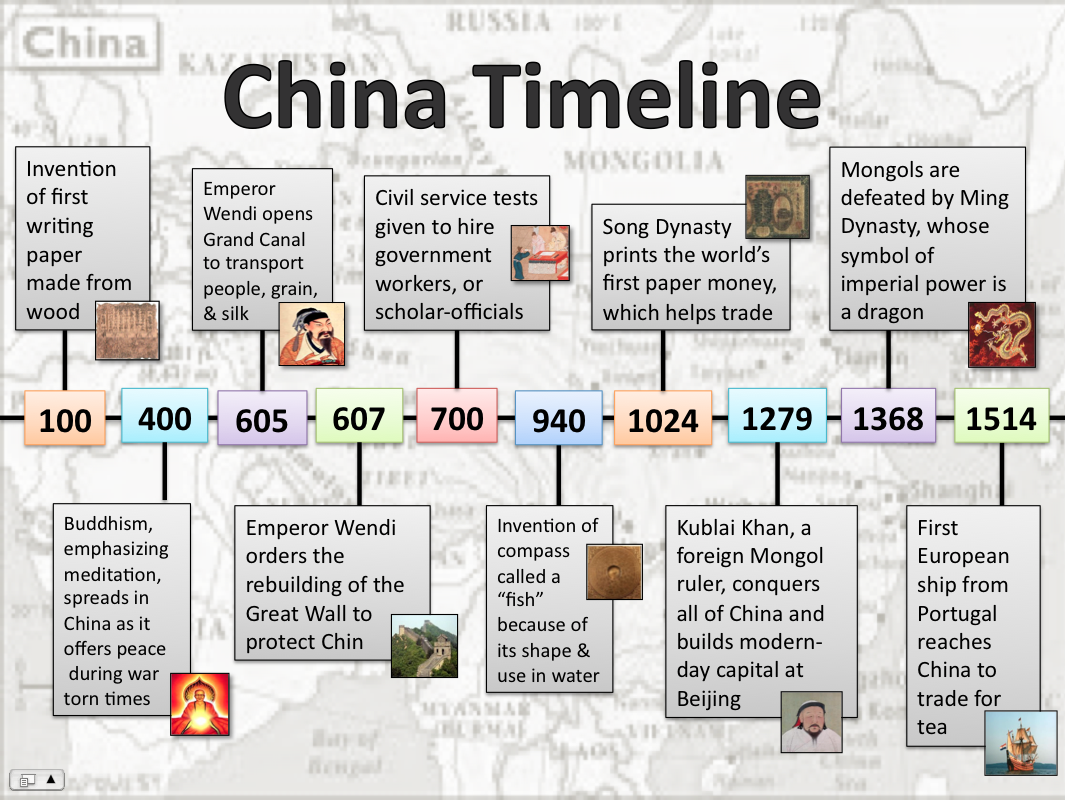 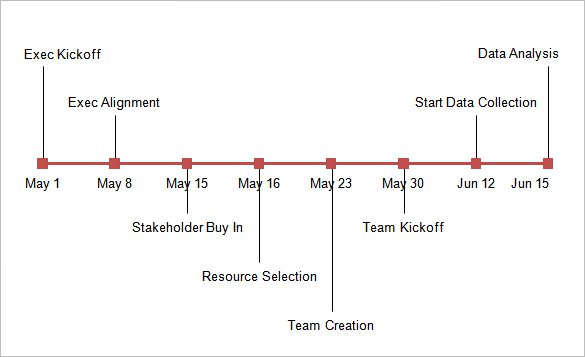 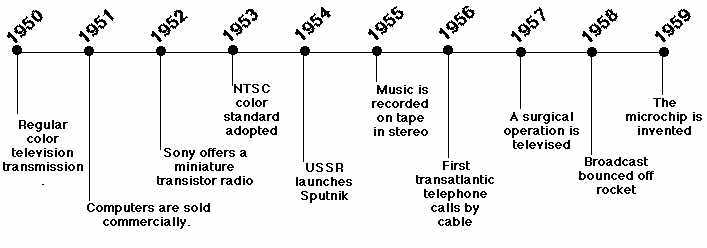 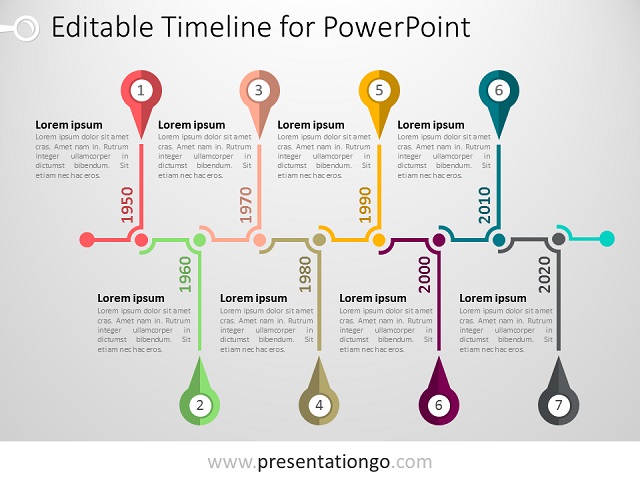 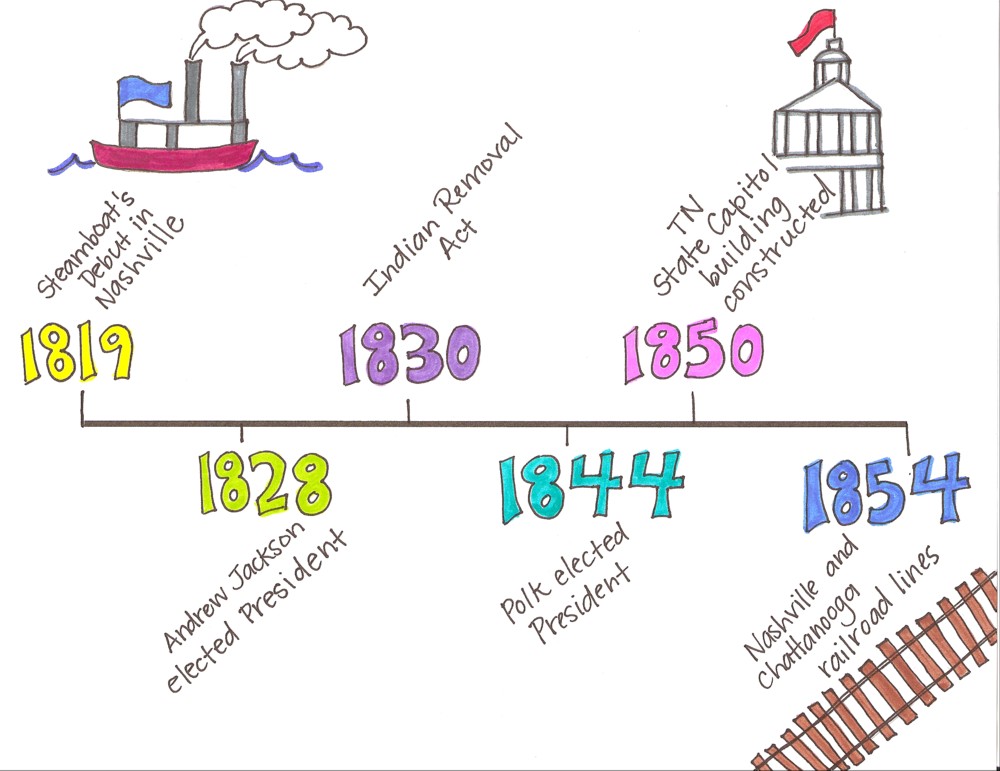 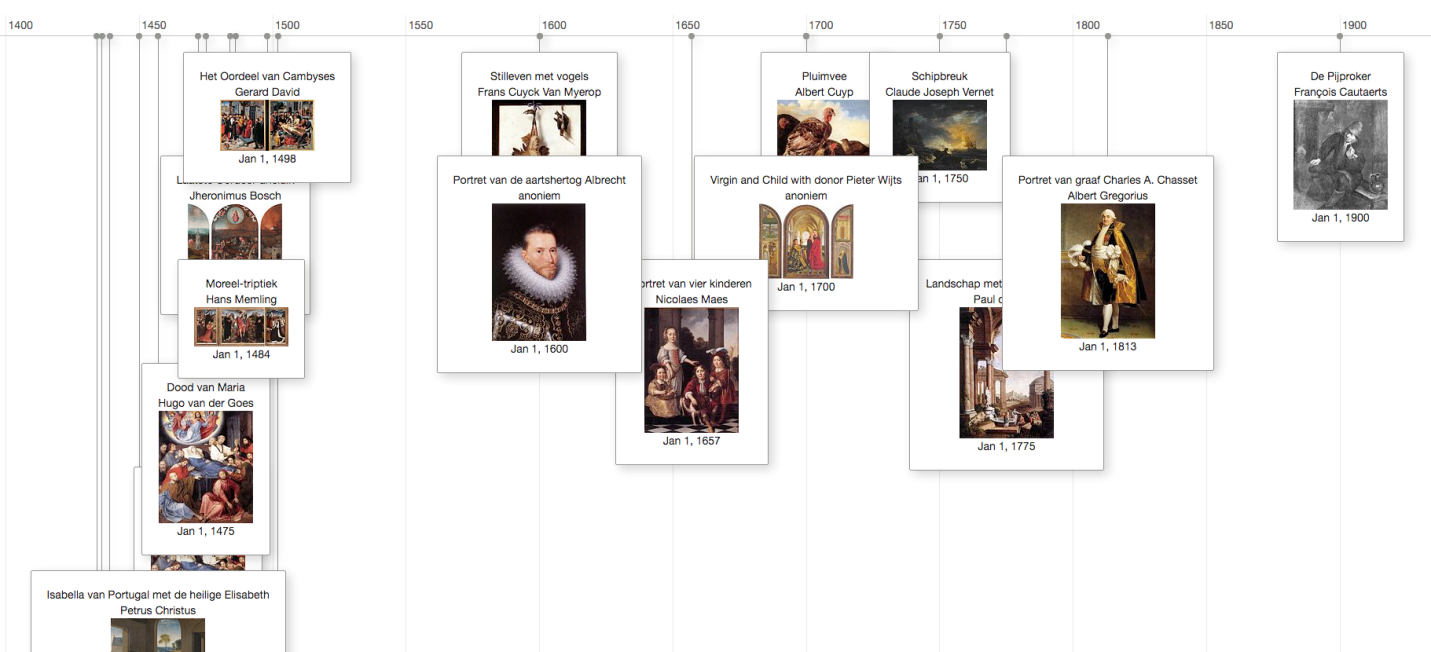 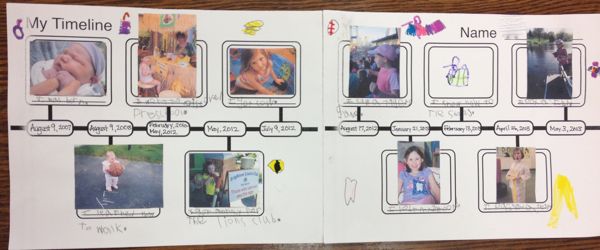 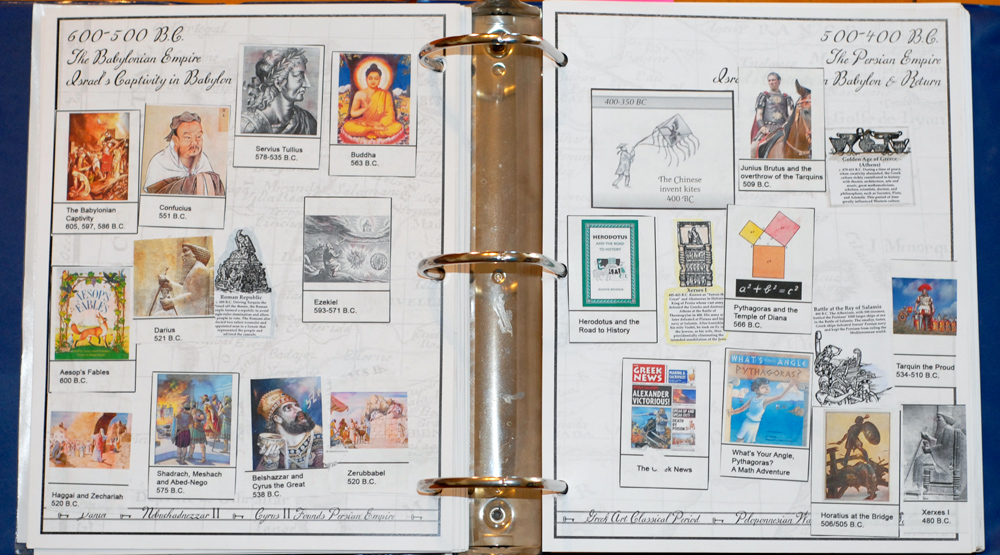 TeacherSharon Pullen                                    ELA         7th GradeDate: 11-27-17Standards:RL 7.1: Cite textual evidence to support analysis of text, both inferential and explicit.RL 7.2: Determine theme/central idea of text and analyze its development throughout text.W 7.4: Produce clear and coherent writing in which the development, organization, and style are appropriate to task, purpose, and audience.W 7.5: Develop and strengthen writing by planning, revising, editing, rewriting, or trying a new approach.W 7.10: Write routinely for shorter time frames (a single sitting or a day or two) for a range of discipline specific tasks, purposes, and audiences.RL 7.10: By end of year, read and comprehend literature in 6-8 text complexity band proficiently (stories, poems, drama).I Can…I can go back to the text and cite evidence to support claimsI can read text and determine the message the author wants the reader to understandI can read and determine I can write and develop a response to a writing prompt with good organization appropriate to the audience.I can write routinely to develop stamina for any writing purposeDOK Level: 1Read The cayDOK Level: 2Discuss The Cay’s plot diagram rising actionDraw a time line of The Cay and list major events occurring in chronological order.DOK Level: 3Cite evidence and develop a logical argument for concepts or solutionsBegin development of informative essayCreate more detailed sentences from a three word beginning sentenceDOK Level: 4Essay writingResources:The CayCSET posteri-readyDOK ChartPlot Diagram